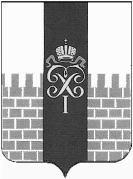 МЕСТНАЯ АДМИНИСТРАЦИЯ МУНИЦИПАЛЬНОГО ОБРАЗОВАНИЯ ГОРОД ПЕТЕРГОФ___________________________________________________________________________________ПОСТАНОВЛЕНИЕ  08.04.2016 г.	                                                                                                № __22__«О внесении изменений в постановление местной администрации муниципального образования город Петергоф от 31.12.2015 №229 «Об утверждении ведомственной целевой программы мероприятий, направленной на решение вопроса местного значения «Текущий ремонт и содержание дорог, расположенных в пределах границ муниципального образования город Петергоф, в соответствии с перечнем, утверждённым Правительством Санкт-Петербурга», на 2016 год (с изменениями от 29.02.2016)В соответствии с Бюджетным  кодексом  Российской Федерации иПостановлениемместной администрации муниципального образования город Петергоф  № 150 от 26.09.2013 «Об утверждении  Положения о Порядке разработки, реализации и оценки эффективности муниципальных программ и о Порядке разработки и реализации ведомственных целевых программ и планов по непрограммным расходам местного бюджета муниципального образования город Петергоф»,  местная администрация муниципального образования город Петергоф   	П О С Т А Н О В Л Я Е Т:Внести изменения в постановление местной администрации муниципального образования город Петергоф от 31.12.2015 №229 «Об утверждении ведомственной целевой программы мероприятий, направленной на решение вопросов местного значения «Текущий ремонт и содержание дорог, расположенных в пределах границ муниципального образования город Петергоф, в соответствии с перечнем, утверждённым Правительством Санкт-Петербурга», на 2016 год» (с изменениями от 29.02.2016 года) (далее Постановление), изложив приложение №1 к Постановлению в редакции согласно приложению №1 к настоящему Постановлению.Приложения №5,6,7,8 к ведомственной целевой программе приложения №1 к Постановлению оставить без изменения.Дополнить ведомственную целевую программу приложениями №10,11.Постановление вступает в силу с момента обнародования.Контроль за  исполнением настоящего постановления  оставляю за собой.Глава местной администрациимуниципального образования город Петергоф                              А.В. ШифманПриложение №1 к Постановлению МА МО город Петергоф  от_________№___  Согласовано                                                                                                                             УтвержденоГлава МО г.Петергоф,                                                                                    Глава МА МО г.Петергофисполняющий полномочия                        Председателя МС МО г.Петергоф______________/_____________/                                                         _______________/___________/ «08» ___04______ 2016 г.                                                                 «08»_____04_____2016г.ВЕДОМСТВЕННАЯ ЦЕЛЕВАЯ   ПРОГРАММАмероприятий, направленная на решение вопроса местного значения «Текущий ремонт и содержание дорог, расположенных в пределах границ муниципального образования город Петергоф, в соответствии с перечнем, утверждённым Правительством Санкт-Петербурга», на 2016  год»(новая редакция)1. Цели и задачи программы:- приведение в надлежащий вид дорог, расположенных в пределах границ муниципального образования г. Петергоф- улучшение внешнего облика территории муниципального образования г. Петергоф- снижение травматизма пешеходов из-за выбоин и неровностей асфальтобетонного покрытия тротуаров - снижение риска и числа ДТП, травматизма участников дорожного движения- защита имущества граждан, в т.ч. автомобилей, велосипедов от поломок и повреждений- создание условий  участникам дорожного движения для безопасного передвижения по дорогам.2. Заказчик программы (ответственный исполнитель): местная администрация муниципального образования город Петергоф (отдел городского хозяйства).3. Ожидаемые конечные результаты реализации целевой программы:Содержание и текущий ремонт а/б покрытия дорог группы Б -39332 м2, группы В 173116,0 м2Содержание и текущий ремонт дорог с неусовершенствованным покрытием группы В 85529,0 м2Содержание и текущий ремонт тротуаров класс 1- 20793 м2, класс 2 – 18962 м2.Сроки реализации целевой программы:I-IYкв. 2016 г.Перечень мероприятий целевой программы, ожидаемые конечные результаты реализации и необходимый объем финансирования:Приложение №1:Локальная смета на выполнение работ по текущему ремонту проезжей части ул.Демьяна БедногоПриложение №2:Локальная смета на выполнение работ по текущему ремонту тротуара вокруг площади Аврова напротив магазина по ул.Аврова, д.14Приложение №3:Локальная смета на выполнение работ по текущему ремонту тротуара на Лихардовской напротив д.43 по СПБ пр.Приложение №4: Расчет  на технадзорПриложение №5: Расчет  финансовых затрат  на содержание дорогПриложение №6: Расчет по дорожному надзоруПриложение №7:  Расчет стоимости разработки документации для получения ордеров  ГАТИ, оказания услуг по получению согласований для закрытия ордеров ГАТИПриложение №8: Характеристика дорог с уточнёнными площадями.Приложение №9:Локальная смета на ремонт проезжей части 2-ой линии.Приложение №10: Локальная смета по  замене водопропускных труб по ул. Цветочной 101.Приложение №11: Локальная смета на текущий ремонт проезжей части дорог, расположенных в пределах границ муниципального образования город Петергоф, в соответствии с перечнем, утверждённым Правительством Санкт-Петербурга на 2016 год.№п/пНаименование мероприятияОжидаемые конечные результатыОжидаемые конечные результатыСрок исполнения мероприятияНеобходимый объём финансирования(тыс.руб.)№п/пНаименование мероприятияЕдиница измеренияКол-воСрок исполнения мероприятияНеобходимый объём финансирования(тыс.руб.)Ремонт дорогРемонт дорогРемонт дорогРемонт дорогРемонт дорогРемонт дорог1.1Текущий ремонт проезжей части ул.Демьяна Бедногом29446II-III кварталы 20167436,01.2Текущий ремонт тротуара вокруг площади Аврова напротив магазина по Аврова 14м2176.8II-III кварталы 2016610.71.3Текущий ремонт тротуара по ул.Лихардовской напротив д.43 по СПб пр.м2299II-III кварталы 2016614.81.4Осуществление технического надзора услуга1II-IVкварталы 2015 года119.61.5Текущий ремонт проезжей части 2 линии м2820II-III кварталы 20161181.81.6Замена водопропускных труб по ул. Цветочной, 101м12.5II-III кварталы 2016117.31.7Текущий ремонт проезжей части дорог, расположенных в пределах границ муниципального образования город Петергоф, в соответствии с перечнем, утверждённым Правительством Санкт-Петербурга по обращениям граждан до 300 м2 на объектем2590II-III кварталы 2016319.7Всего по ремонту дорог:10399.92.1Уборка проезжей части автомобильных дорог группы Б м239332I-IV кварталы 2016 года4996.72.2Уборка проезжей части автомобильных дорог группы Вм2258645I-IV кварталы 2016 года31128.62.3Уборка тротуаров 2 класса   м218962I-IV кварталы 2016 года4985.92.4Уборка тротуаров 1 класса   м220793I-IV кварталы 2016 года4878.02.5Содержание полосы отвода, земляного полотна и в/о сооружений автомобильных дорог группы Бм239322I-IV кварталы 2016 года548.22.6Содержание полосы отвода, земляного полотна и в/о сооружений автомобильных группы Вм2258645I-IV кварталы 2016 года6300.02.7Содержание дорожной одежды автомобильных дорог группы Бм239322I-IV кварталы 2016 года989.72.8Содержание дорожной одежды автомобильных дорог группы Вм2258645I-IV кварталы 2016 года11469.62.9Содержание элементов обустройства автомобильных дорог группы Бм239322I-IV кварталы 2016 года59.23.0Содержание элементов обустройства автомобильных дорог группы Вм2258645I-IV кварталы 2016 года185.3Итого:65541.23.1Дорожный надзоруслуга12I-IV кварталы 2016 года491.5Итого 491.54.1Составление сметных расчетовуслуга2I-IV кварталы 2016 года200.04.2Проверка сметных расчетовуслуга2I-IV кварталы 2016 года100,0Итого по составлению и проверке сметных расчетов:300,05.1Разработка документации для получения ордеров  ГАТИ, оказание услуг по получению согласований для закрытия ордеров ГАТИ
- пояснительную записку.услуга5I-IV кварталы 2016 года1568,5Итого по ордерам ГАТИ:1568.5ВСЕГО по программе:78301.1